Biographical Note - Joseph E. M. (Joe) Hughes – Shipowners Claims Bureau, Inc. / The American ClubJoe Hughes is chairman and CEO of SCB, Inc., managers of the American P & I Club.  Having spent the first half of his marine insurance career in the United Kingdom and Norway, he joined SCB Inc. in 1995 to grow and diversify the Club, and also developed new enterprises in related fields.  He is chairman of the North American Marine Environment Protection Association (NAMEPA), a director (and former president) of the Maritime Association of the Port of New York and New Jersey and a member of other boards and committees including those of New York Maritime, Inc., (NYMAR), the American Bureau of Shipping, and Lloyd’s Register.Photo – Joseph E. M. Hughes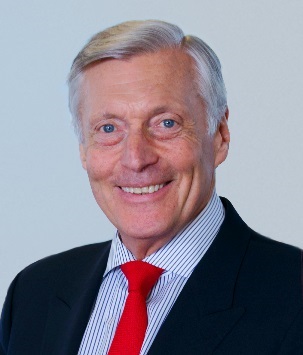 